Manuel utilisateur AXIWI® AT-320 - Communication bidirectionnelle (duplex) Version : SubmasterPour utiliser le « mode submaster » AXIWI, l'unité doit contenir le logiciel «submaster». Veuillez vérifier ceci avant d'appliquer ce manuel.Avec le système de communication AXIWI, vous devez configurer 1 unité en tant que ’master’ (Maître). Les autres unités (maximum 3 à la fois) doivent être configurées en tant que ‘submaster’ ou suiveur (follower), selon si vous souhaiter parler en continu ou occasionnellement. En tant que ‘submaster’, votre fonction de parole est toujours activée.En tant que ‘follower’ (suiveur), vous devez activer et désactiver manuellement votre fonction vocale.Afin de configurer le système de communication AXIWI, vous devez effectuer les étapes d'installation suivantes.Avant de commencer, branchez d’abord les casquesConfigurer en tant que master « maître »1. Appuyez sur le bouton d'augmentation du volume ᴧ et maintenez-le enfoncé.2. Appuyez ensuite sur le bouton « on/off » (environ 1 à 2 secondes) tout en appuyant sur le bouton d'augmentation de volume ᴧ en même temps. La couleur de la lumière LED indique le canal.3. L’unité AXIWI est configurée en mode master « Maître ». La lumière LED s’allumera constamment.Configurer en tant que submaster1. Appuyez sur le bouton de réduction du volume ᴠ et maintenez-le enfoncé.2. Appuyez ensuite sur le bouton « on/off » (environ 1 à 2 secondes) tout en appuyant sur le bouton de réduction du volume ᴠ en même temps.3. L'unité AXIWI est configurée en tant que submaster; la fonction de parole de l'unité AXIWI est activée en permanence. La lumière LED du canal choisi clignotera rapidement (plus rapidement qu’en mode suiveur « follower ») et les autre lumières LED s’allumeront en permanence. Configurer en tant que follower « suiveur »1. Appuyez sur le bouton « on/off » (au moins 2 secondes). La lumière LED du canal choisi clignote. L'unité AXIWI est configurée en tant que follower « suiveur » ;2. Avec le bouton de parole ‘S’ à l'avant, la fonction de parole peut être activée et désactivée.Appuyez brièvement sur le bouton de parole ‘S’ pour activer (et à nouveau) pour désactiver la fonction de parole.3. Lorsque la fonction vocale est activée, la lumière LED du canal choisi clignote.Changer le canalLorsque l’Axiwi est activé (en tant que maître ou suiveur), vous pouvez changer de canal.Appuyez sur le bouton d'augmentation du volume ᴧ et maintenez-le enfoncé.Appuyez brièvement sur le bouton ‘S’. Le canal clignotera. Chaque fois que vous appuyez sur le bouton ‘S’, la lumière LED change pour indiquer un nouveau canal.Chargement de l'appareil AXIWI1. L'appareil peut être chargé à l'aide d'un câble USB vers micro USB. Branchez le câble dans la prise se trouvant au-dessus du bouton de volume. Le voyant sur le dessus de l'appareil (à côté de l'antenne) s'allume en rouge.2. Si le voyant sur le dessus de l'appareil est vert, la charge est terminée. Il est recommandé de débrancher le câble pour rompre le processus. Temps de charge d'une batterie vide : environ 2 heures.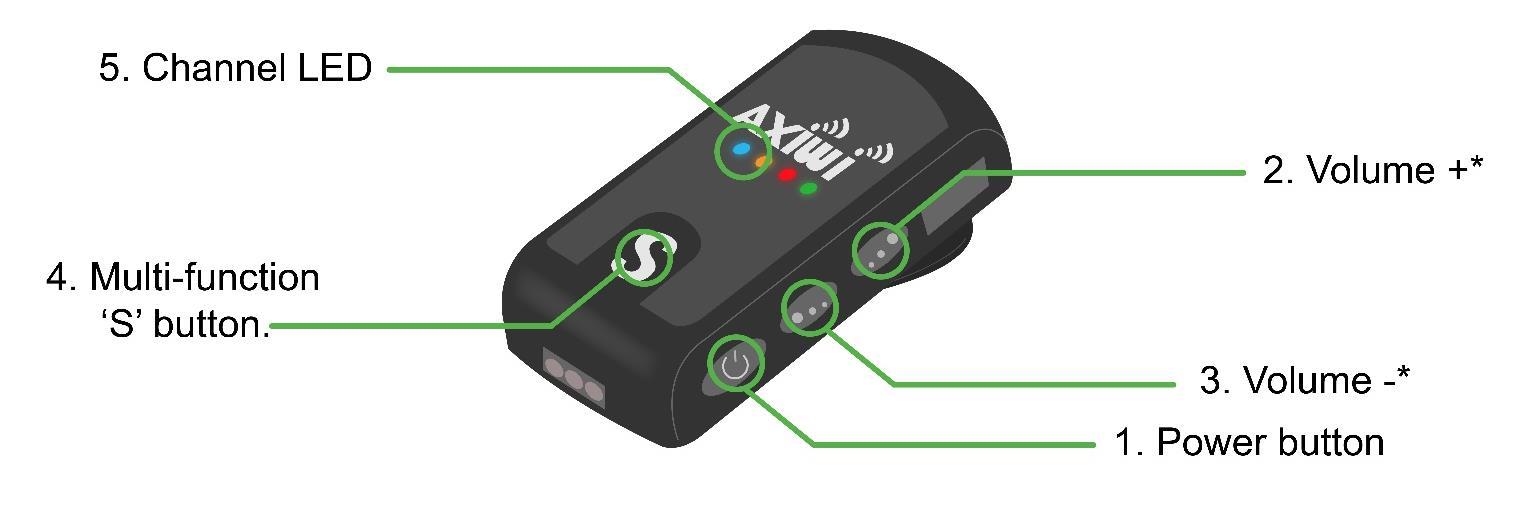 